謹致 貴家長：首先感謝　貴家長的支持與認同，開南中學（前身為開南商工)創校於民國6年，迄今已逾100年歷史，是臺灣第一所私立職業學校，依學校中長程發展計畫擴大增加部別，於108學年度更名開南中學；目前有「綜合高中及餐飲管理科、廣告設計科、機電科、汽車科、電機科、資訊科、照顧服務科」等，提供貴子弟未來生涯發展的完整選擇參考。　　本校將於111年3月12日（星期六）、4月23日（星期六）上午09：00～11：30舉辦「開南中學菁英班家長說明會」，特邀請　貴家長暨子弟及國中同學蒞校參觀，確信能讓大家對職業類科及職業教育有更深入明確的瞭解。耑此　敬祝健康快樂　勝利成功開南中學教務處　敬上111.01◎報名方式：1.請至https://forms.gle/972mTa68ugPaddWM7(或掃描下方QR CODE報名連結)線上報名。2.或至本校網頁(www.knvs.tp.edu.tw)→招生資訊→職群體驗暨家長說明會(或掃描下方QR CODE報名連結)→線上報名。3.電話報名：2321-2666分機206~209。 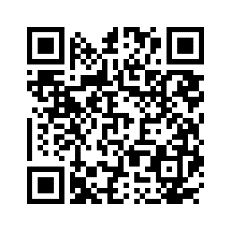 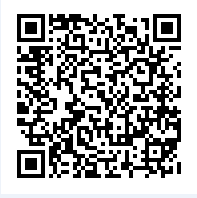 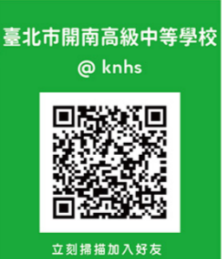 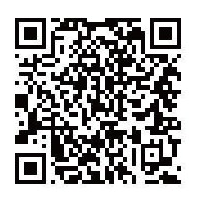 　　『從你進入開南的那一刻起，我們就開始改變你』這不是一句口號，而是真確的承諾。本校近年來積極推動多元學習，以「升學型、技術領先、與國際接軌的學校」為目標，期使同學們厚植競爭力、成為國際型多元人才，為自己開創璀璨的天空。　　同學們！開南中學已做好迎接你的準備，熱切期盼你的加入！